进入湖州师范学院主页、图书馆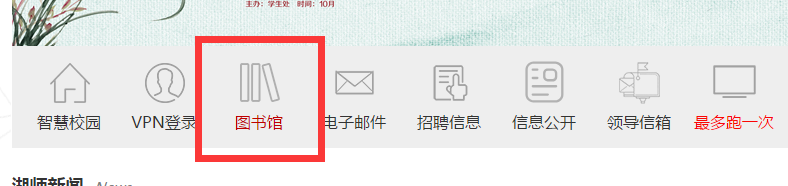 点击CNKI全文数据及博硕论文库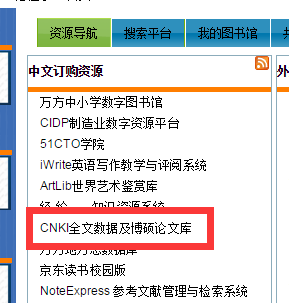 3、搜索作者（篇名、主题等都可以）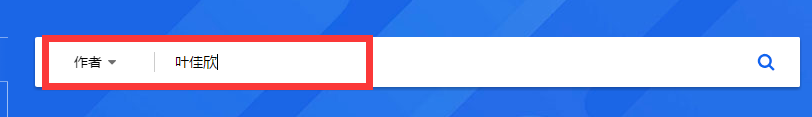 4、点击论文名称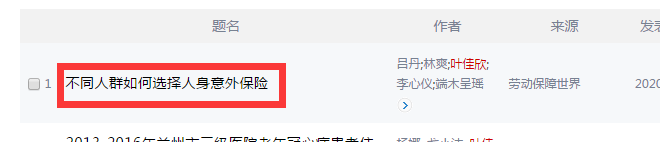 5、点击期号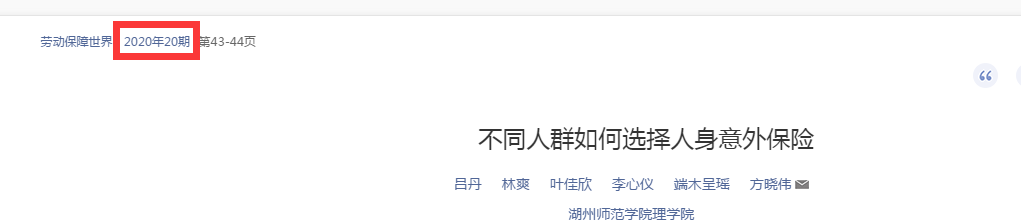 6、点击原版目录页下载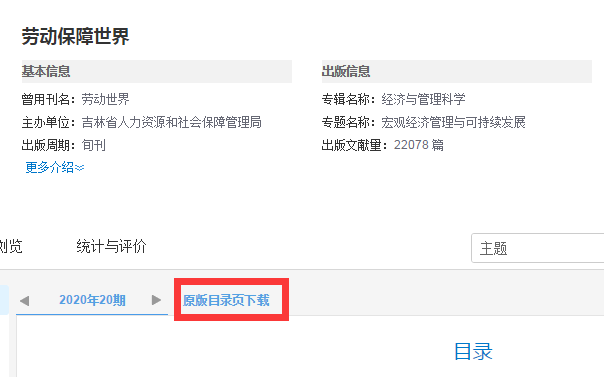 